107學年度攝手座攝影比賽成果  高中組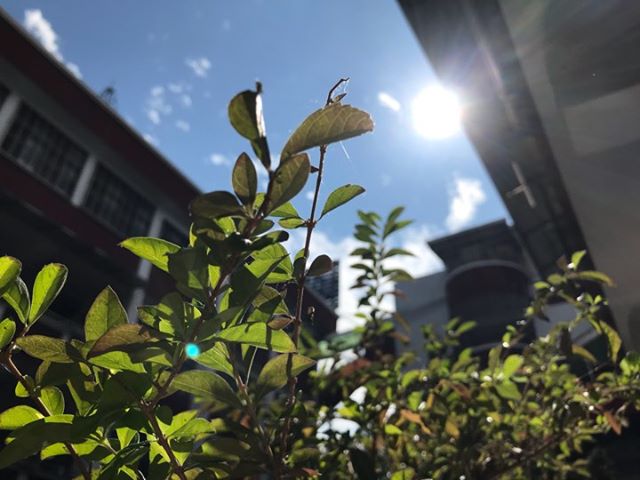 第一名班級/高一3 座號/32 姓名/陳庭芝作品說明：雨過天青的校園風景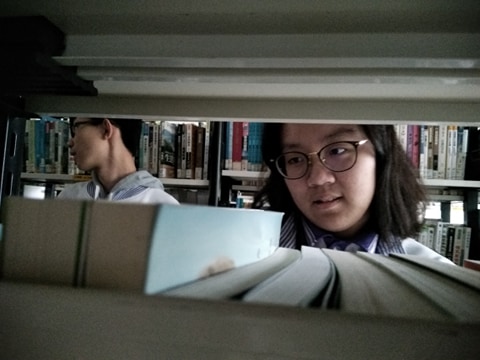 第二名班級/高一1 座號/39號 姓名/楊臻妮 作品說明/下課，到充滿書香氣息的圖書館中挑選出一本回家細讀。透過書架，瞧對面正在細讀的你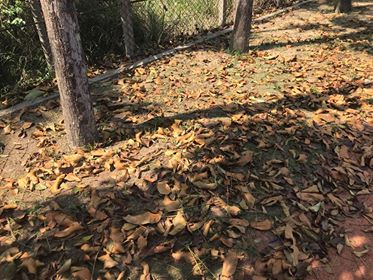 第三名班級/高一二 座號/34 姓名/沈玥妏 作品說明/操場上萎蕤的葉木，便是我與昆蟲的，小小的蝸居。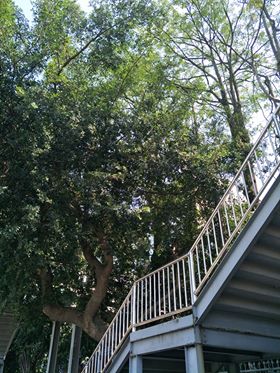 佳作班級/高一2 座號/33 姓名/李綺蓁 作品說明/陽光從蓊蓊鬱鬱的樹葉間灑下，猶如亮粉般閃閃動人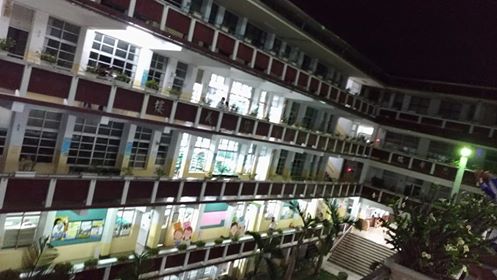 佳作班級/高一二座號/12號姓名/莊耀程作品說明/ 晚自習